18,19,20 гр. 3 ступень-5 лет. ИЗО. Еремевцева М.Н.Уважаемые родители! Предлагаем вашему вниманию следующее задание по изобразительному искусству. Тема: "Цветущая вишня"  Цель: Рисование цветущей вишни, используя нетрадиционные методы рисования трубочкой и ватной палочкой.Задачи: 1.  обратить внимание детей на особенности признаков весны в природе, на красоту цветущих растений; 2.  выделить особенности изображения вишни в цвету;3. использовать в работе нетрадиционные методы рисования.Наступила весна, и природа вокруг нас изменилась, начала «просыпаться».Появляются первые весенние цветы, зеленая травка. Деревья и кустарникиприобретают весеннюю окраску: покрываются нежными зеленымилисточками, плодовые деревья начинают цвести.- Мы наблюдаем за деревьями различных пород. Они отличаются друг от другапо форме, цвету стволов и листьев. Есть плодовые деревья, которые веснойцветут, чтобы потом принести свои плоды.-  Одно из таких деревьев вишня.  Ее цветение весной особенно красиво.Сегодня мы с вами изобразим цветущую веточку вишневого дерева.Практическая работаНабираем кистью коричневый цвет (краска должна быть жидкая как вода)Произвольно рисуем ветки, создаём капли. Затем берём трубочку и раздуваем краску, получаются тонкие веточки от бегущих капель краски, как показано на рисунке. Ждём высыхания. Затем начинаем рисовать цветы. Смешиваем розовый цвет (белый + немного красного). Ватной палочкой макаем в розовый цвет и на ветках рисуем цветы в виде собранных точек по кругу, как показано на рисунке. Затем, меняем палочку и напираем красный цвет, рисуем серединку у цветков вишни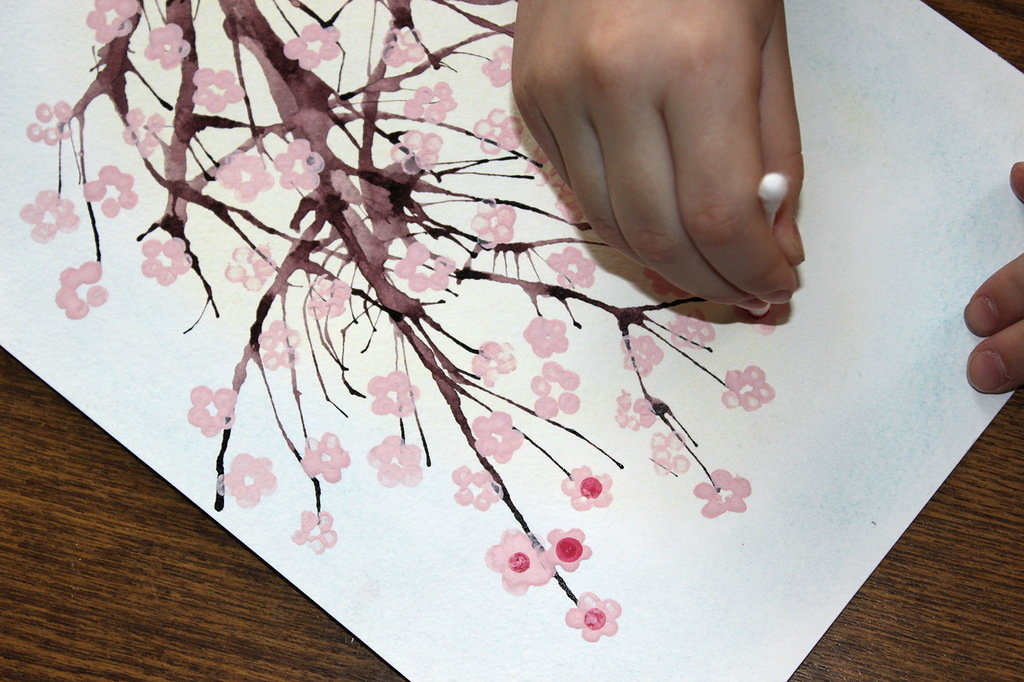 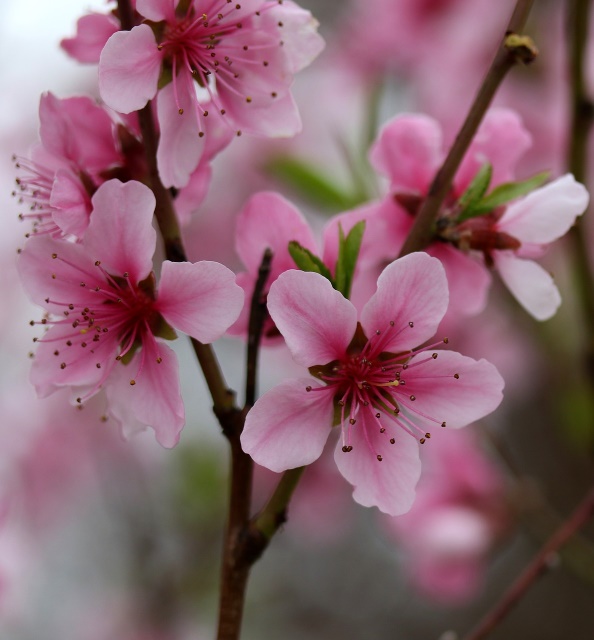 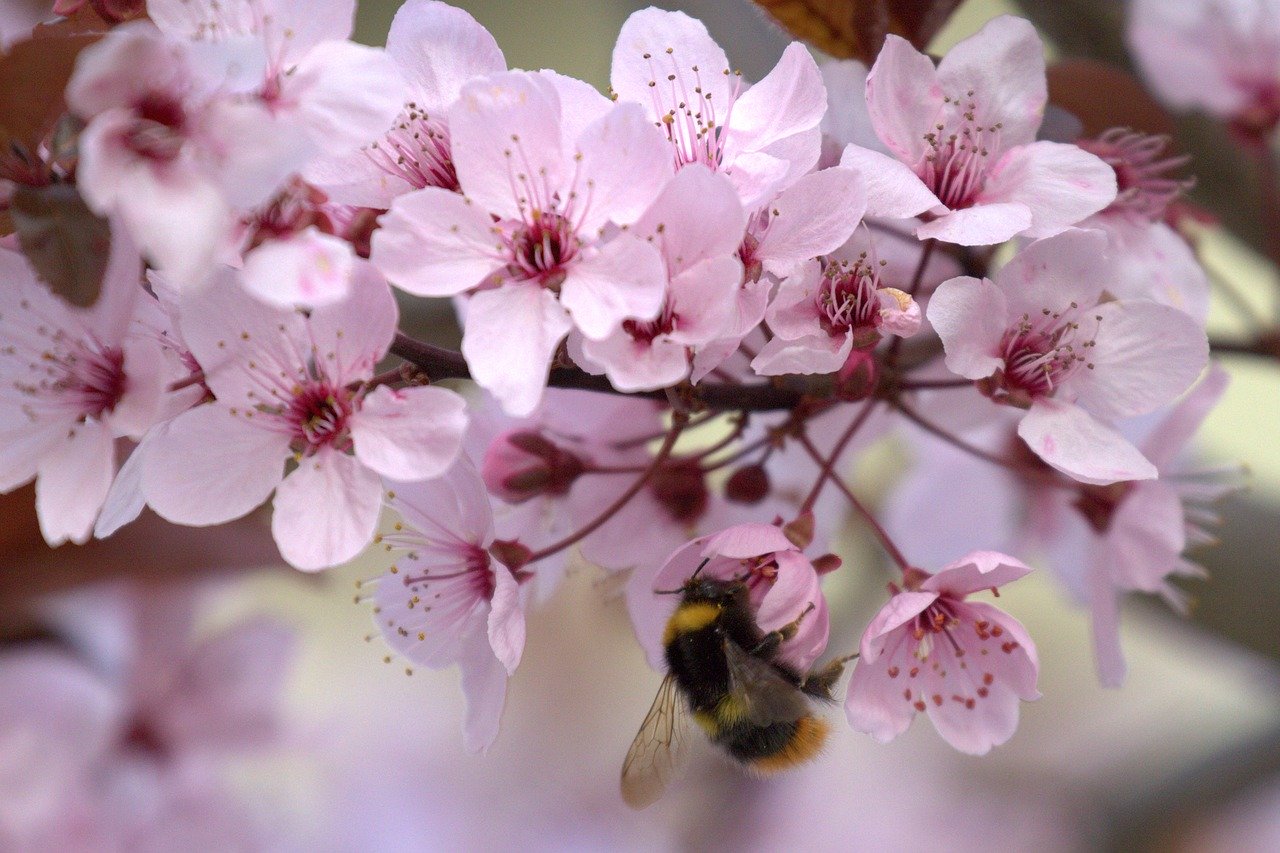 Физкультминутка Ветер дует нам в лицо, Закачалось деревцо, (делаем наклоны вправо, влево) Ветерок все тише, тише, Деревцо все выше, выше. (тянем руки вверх)Вопросы педагога:Какие изменения произошли весной в жизни растений? •  Какие цвета характерны для весенней природы? •  Какие цвета характерны для цветущих деревьев? •  Чем деревья отличаются друг от друга? •  Какие плодовые деревья вы знаете?Что вы сегодня рисовали? Каким нетрадиционным методом рисования пользовались?Молодцы, ребята!Благодарю за внимание.